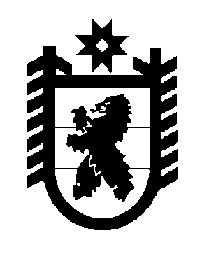 Российская Федерация Республика Карелия    ПРАВИТЕЛЬСТВО РЕСПУБЛИКИ КАРЕЛИЯПОСТАНОВЛЕНИЕот  22 сентября 2011 года № 252-Пг. ПетрозаводскО разграничении имущества, находящегося в муниципальной собственности Беломорскогомуниципального районаВ соответствии с Законом Республики Карелия от 3 июля 2008 года № 1212-ЗРК "О реализации части 111 статьи 154 Федерального закона от 22 августа 2004 года № 122-ФЗ "О внесении изменений в законодательные акты Российской Федерации и признании утратившими силу некоторых законодательных актов Российской Федерации в связи с принятием феде-ральных законов  "О внесении изменений и дополнений в Федеральный закон "Об общих принципах организации законодательных (представи-тельных) и исполнительных органов государственной власти субъектов Российской Федерации" и "Об общих принципах организации местного самоуправления в Российской Федерации" Правительство Республики Карелия п о с т а н о в л я е т:1. Утвердить перечень имущества Беломорского муниципального района, передаваемого в муниципальную собственность Беломорского городского поселения, согласно приложению.2. Право собственности на передаваемое имущество возникает у Беломорского городского поселения со дня вступления в силу настоящего постановления.            ГлаваРеспублики Карелия                                                                     А.В. НелидовПриложение к постановлению Правительства Республики Карелия от  22 сентября 2011 года № 252-ППереченьимущества Беломорского муниципального района, передаваемого в муниципальную собственностьБеломорского городского поселения№п/пНаименованиеимуществаАдресместонахождения имуществаИндивидуализирующиехарактеристики  имущества12341.Мостг. Беломорск, ул. Железнодорожнаядеревянный, протяженность – 2.Мост г. Беломорск, с ул. Банковской на о. Сорокскийдеревянный, протяженность – 3.Мостг. Беломорск,  ул. Гражданскаядеревянный, протяженность – 4.Мостг. Беломорск, ул. Порт-поселокдеревянный, протяженность – 5.Мостг. Беломорск, ул. Степановадеревянный, протяженность – 6.Мостг. Беломорск, ул. Льва Толстогодеревянный, протяженность – 7.Мостг. Беломорск, ул. Пушкинскаядеревянный, протяженность – 8.Мостг. Беломорск, ул. Железнодорожнаядеревянный, протяженность – 9.Мостг. Беломорск, ул. Чеховадеревянный, протяженность – 10.Мостг. Беломорск, ул. Герценадеревянный, протяженность – 11.Мостг. Беломорск, ул. Лермонтовадеревянный, протяженность –3 м12.Мостг. Беломорск, ул. Ивашкинадеревянный, протяженность – 13.Мостг. Беломорск, ул. Мирадеревянный, протяженность – 3м14.Мостг. Беломорск, ул. Гоголядеревянный, протяженность – 15.Мост г. Беломорск, с ул. 2-я Слободка на     ул. 3-я Слободкадеревянный, протяженность – 16.Мост г. Беломорск, ул. Октябрьскаяжелезобетонный, протяженность – 17.Мост  г. Беломорск, с ул. 3-я Слободка на       о. Больничныйдеревянный, протяженность –  18.Мост г. Беломорск, с ул. Поморской на ул. 1-я Слободкаметаллический, протяженность – 19.Мост г. Беломорск, на о. Старое Ковжинодеревянный, протяженность – 20.Мостг. Беломорск, на о. Ковжинодеревянный, протяженность – 2222123421.Мостг. Беломорск, с ул. 1-я Слободка на ул. 2-я Слободкадеревянный, протяженность –  22.Мост г. Беломорск, на о. Новое Ковжинодеревянный23.Мост пешеходный г. Беломорск, по ул. Шиженскаядеревянный, протяженность – 24.Мост г. Беломорск, с ул. Пашкова на ул. Октябрьскуюжелезобетонный, протяженность – 25.Автомобильная дорогаг. Беломорск, ул. Солунинапротяженность – 26.Автомобильная дорогаг. Беломорск, ул. Пионерскаяпротяженность – 27.Автомобильная дорогаг. Беломорск, ул. Гражданскаяпротяженность – 28.Автомобильная дорогаг. Беломорск, ул. Советская протяженность – 29.Автомобильная дорогаг. Беломорск, ул. Восточнаяпротяженность – 30.Автомобильная дорогаг. Беломорск, ул. Пашковапротяженность – 31.Автомобильная дорогаг. Беломорск, ул. Алексеевскаягрунтовая32.Автомобильная дорогадер. Выгостров, ул. Выгостровскаяпротяженность – 33.Автомобильная дорогаг. Беломорск, ул. Рабочаяпротяженность – 34.Автомобильная дорогаг. Беломорск, ул. Первомайская протяженность – 35.Автомобильная дорогаг. Беломорск, ул. Пролетарскаяпротяженность – 36.Автомобильная дорогаг. Беломорск, ул. Портовое шоссепротяженность – 37.Автомобильная дорогаг. Беломорск, ул. Леснаяпротяженность – 38.Автомобильная дорогаг. Беломорск, ул. Новое Ковжинопротяженность – 39.Автомобильная дорогаг. Беломорск, ул. Вокзальнаяпротяженность – 40.Автомобильная дорогаг. Беломорск, ул. Шиженская 2-й проездгрунтовая41.Автомобильная дорогаг. Беломорск, в д. Шижняпротяженность – 42.Автомобильная дорогаг. Беломорск, ул. Спортивнаяпротяженность – 43.Автомобильная дорогаг. Беломорск, ул. Порт-поселокпротяженность – 44.Автомобильная дорогаг. Беломорск, переулок Каменныйпротяженность – 45.Автомобильная дорогаг. Беломорск, ул. Флотская набережная.протяженность – 46.Автомобильная дорога г. Беломорск, ул. Степановапротяженность – 47.Автомобильная дорогаг. Беломорск, ул. Шиженская 1-й проездпротяженность – 3333123448.Автомобильная дорогадер. Выгостров, переулок Речнойгрунтовая49.Автомобильная дорогаг. Беломорск, ул. Льва Толстогопротяженность – 50.Автомобильная дорогаг. Беломорск, ул. Поморская, ул. 1-я Слободка, ул. 2-я Слободка, ул. 3-я Слободка, о. Больничныйпротяженность – 51.Автомобильная дорогаг. Беломорск, ул. Пушкинскаяпротяженность – 52.Автомобильная дорогаг. Беломорск, ул. Железнодорожнаяпротяженность – Автомобильная дорогаг. Беломорск, ул. Чеховапротяженность – Автомобильная дорогаг. Беломорск, ул. Совхознаяпротяженность – Автомобильная дорогаг. Беломорск, переулок РыбниковгрунтоваяАвтомобильная дорогаг. Беломорск, ул. Красинапротяженность – Автомобильная дорогаг. Беломорск, ул. Груздевапротяженность – Автомобильная дорогаг. Беломорск, ул. Свободыпротяженность – Автомобильная дорогаг. Беломорск, ул. Ленинскаяпротяженность – Автомобильная дорогаг. Беломорск, ул. Герценапротяженность – Автомобильная дорогаг. Беломорск, ул. Лермонтовапротяженность – Автомобильная дорогаг. Беломорск, ул. Ивашкинапротяженность – Автомобильная дорогаг. Беломорск, ул. Золотецкаяпротяженность – Автомобильная дорогаг. Беломорск, ул. ТрудагрунтоваяАвтомобильная дорогаг. Беломорск, ул. Строительнаяпротяженность – Автомобильная дорогадер. Сальнаволок, ул. Сальнаволокскаяпротяженность – Автомобильная дорогаг. Беломорск, ул. НабережнаягрунтоваяАвтомобильная дорогаг. Беломорск, ул. Северная набережнаяпротяженность – Автомобильная дорогаг. Беломорск, ул. Свердловапротяженность – Автомобильная дорогаг. Беломорск, ул. Банковскаяпротяженность – Автомобильная дорогаг. Беломорск, ул. Ломоносовапротяженность – Автомобильная дорогаг. Беломорск, ул. Комсомольскаяпротяженность – Автомобильная дорогаг. Беломорск, ул. Щуркинапротяженность – 44441234Автомобильная дорогаг. Беломорск, ул. Мирапротяженность – Автомобильная дорогаг. Беломорск, ул. Нагорнаяпротяженность – Автомобильная дорогаг. Беломорск, ул. Водниковпротяженность – Автомобильная дорогаг. Беломорск, о. Сорокскийпротяженность – Автомобильная дорогаг. Беломорск, переулок Школьныйпротяженность – Автомобильная дорогаг. Беломорск, ул. ВосточнаягрунтоваяАвтомобильная дорогаг. Беломорск, ул. Энергетиковпротяженность – Автомобильная дорогаг. Беломорск, ул. Центральнаяпротяженность – Автомобильная дорогаг. Беломорск, проезд на о. Старчинапротяженность – Автомобильная дорогаг. Беломорск, о. Ковжинопротяженность – Автомобильная дорогаг. Беломорск, ул. Комсомольскаяпротяженность – Автомобильная дорогаг. Беломорск, ул. Воронинапротяженность – Автомобильная дорогаг. Беломорск, ул. Мерецковапротяженность – Автомобильная дорогаг. Беломорск, ул. Заводскаяпротяженность – Автомобильная дорогаг. Беломорск, ул. Гоголяпротяженность – Автомобильная дорогаг. Беломорск, ул. Карельская протяженность – Автомобильная дорогаг. Беломорск, ул. Возрожденияпротяженность – Автомобильная дорогаг. Беломорск, площадь Ленинапротяженность – Автомобильная дорогаг. Беломорск, шоссейная дорога в рыбный портпротяженность – Автомобильная дорога с гравийным покрытиемг. Беломорск, о. Старчинагрунтовая, протяженность – Автомобильная дорогадер. Выгостров, ул. Рыбацкаяпротяженность – Автомобильная дорогадер. Выгостров, ул. Андреевапротяженность – Пожарный пирсг. Беломорск, ул. Первомайская, у дома № 12  деревянныйПожарный пирсг. Беломорск, ул. Первомайская, у дома № 18 деревянныйПожарный пирсг. Беломорск, ул. Гражданская, за зданием РОВДдеревянныйПожарный пирсг. Беломорск, ул. Ивашкина, у дома № 8деревянныйПожарный пирсг. Беломорск, ул. Пашкова, у железобетонного мостадеревянный55551234Пожарный пирсг. Беломорск, ул. Пушкинская, у разобранного моста через р. ВыгдеревянныйПожарный пирсг. Беломорск, пос. Золотец,, у клубадеревянныйПожарный пирсг. Беломорск, ул. Архангельская,у шлюза № 19деревянныйПожарный пирсг. Беломорск, ул. Щуркина,  10деревянныйПожарный водоемг. Беломорск, ул. Строительная, у жилых домов № 3, 2деревянныйПожарный водоемг. Беломорск, ул. Груздева, у дома №  4деревянныйПожарный водоемг. Беломорск, ул. Строительная, 18, у здания Дома творчествадеревянныйПожарный водоемг. Беломорск, ул. Портовое шоссе, у дома № 1адеревянныйПожарный водоемг. Беломорск, ул. Порт–поселок, у автобусной остановкидеревянныйПожарный водоемг. Беломорск, ул. Октябрьская, у дома № 45деревянныйПожарный водоемг. Беломорск, ул. Октябрьская, у дома № 33деревянныйПожарный водоемг. Беломорск, ул. Красина, у дома № 16деревянныйПожарный водоемг. Беломорск, ул. Лермонтова, у дома № 18деревянныйПожарный водоемг. Беломорск,  на углу ул. Пионерская – ул. Герцена деревянныйПожарный водоемг. Беломорск, ул. Спортивная, у дома № 6адеревянныйПожарный водоемг. Беломорск, ул. Заводская, у дома № 1деревянныйПожарный водоемг. Беломорск, ул. Спортивная, у дома №  10деревянныйПожарный водоемг. Беломорск, ул. Октябрьская, у средней школы № 1деревянныйПожарный водоемг. Беломорск, ул. Ленинская, 15,у средней  школы № 1деревянныйПожарный водоемг. Беломорск, ул. Рабочая,у дома № 51деревянныйПожарный водоемг. Беломорск, ул. Лесная, у дома № 35деревянныйПожарный водоемг. Беломорск, ул. Ленинская, у дома № 51деревянныйПожарный водоемг. Беломорск, ул. Рабочая, у дома № 18деревянныйПожарный водоемг. Беломорск, ул. Нагорная, у дома № 4деревянныйПожарный водоемг. Беломорск, ул. Архангельская, у дома № 7деревянныйПожарный водоемг. Беломорск, ул. Архангельская,у дома № 17деревянныйПожарный водоемг. Беломорск, ул. Восточная, у дома № 13деревянныйПожарный водоемг. Беломорск, ул. Щуркина, у дома №  2деревянный66661234Пожарный водоемг. Беломорск, ул. Щуркина, у дома №  6 деревянныйПожарный водоемг. Беломорск, ул. Водников, у дома № 12деревянныйПожарный водоемг. Беломорск, ул. Совхозная, у дома № 6деревянныйПожарный водоемг. Беломорск, ул. Совхозная, у здания котельнойдеревянныйПожарный водоемг. Беломорск, ул. Совхозная, у здания детского сададеревянныйПожарный водоемг. Беломорск, ул. Центральная, у дома № 23деревянныйСквер г. Беломорск, ул. Поморскаяплощадь – Сквер г. Беломорск, ул. Водниковплощадь – Сквер г. Беломорск, ул. Пашковаплощадь – Кладбище г. Беломорск, Выгостровское (правая сторона)площадь – Кладбище г. Беломорск, по дороге в пос. Золотецплощадь – Кладбище г. Беломорск, Выгостровское (левая сторона)площадь – Кладбище г. Беломорск, по дороге в пос. Золотецплощадь – Опора (6 шт.)г. Беломорск, ул. СолунинадеревяннаяОпора (10 шт.)г. Беломорск, ул. ПионерскаядеревяннаяОпора (5 шт.)г. Беломорск, ул. ГражданскаядеревяннаяОпора (2 шт.)г. Беломорск, ул. СоветскаядеревяннаяОпора (8 шт.)г. Беломорск, ул. ПашковажелезобетоннаяОпора (23 шт.)г. Беломорск, ул. РабочаядеревяннаяОпора (20 шт.)г. Беломорск, ул. ПервомайскаядеревяннаяОпора (47 шт.)г. Беломорск, ул. ОктябрьскаяжелезобетоннаяОпора (5 шт.)г. Беломорск, ул. ПролетарскаядеревяннаяОпора (33 шт.)г. Беломорск, ул. Портовое шоссежелезобетоннаяОпора (7 шт.)г. Беломорск, ул. Новое КовжинодеревяннаяОпора (18 шт.)г. Беломорск, ул. СпортивнаядеревяннаяОпора (28 шт.)г. Беломорск, ул. Порт-поселокдеревяннаяОпора (5 шт.)г. Беломорск, ул. Льва ТолстогодеревяннаяОпора (7 шт.)г. Беломорск, ул. ПоморскаядеревяннаяОпора (7 шт.)г. Беломорск, о. БольничныйдеревяннаяОпора (2 шт.) г. Беломорск, ул. 1-ая СлободкадеревяннаяОпора (5 шт.)г. Беломорск, ул. 2-ая СлободкадеревяннаяОпора (2 шт.)г. Беломорск, ул. 3-ая СлободкадеревяннаяОпора (8 шт.)г. Беломорск, ул. ПушкинскаядеревяннаяОпораг. Беломорск, ул. ЖелезнодорожнаядеревяннаяОпора (8 шт.)г. Беломорск, ул. ЧеховадеревяннаяОпора (4 шт.)г. Беломорск, ул. КрасинадеревяннаяОпора (9 шт.)г. Беломорск, ул. ГруздевадеревяннаяОпора (7 шт.)г. Беломорск, ул. СвободыдеревяннаяОпора (26 шт.)г. Беломорск, ул. ЛенинскаяжелезобетоннаяОпора (10 шт.)г. Беломорск, ул. ГерценадеревяннаяОпора (4 шт.)г. Беломорск, ул. ЛермонтовадеревяннаяОпора (11 шт.)г. Беломорск, ул. СтроительнаяжелезобетоннаяОпора (14 шт.)г. Беломорск, ул. БанковскаядеревяннаяОпора (4 шт.)г. Беломорск, ул. ЛомоносовадеревяннаяОпора (10 шт.)г. Беломорск, ул. Мирадеревянная77771234Опора (8 шт.)г. Беломорск, о. СорокскийдеревяннаяОпора (5 шт.)г. Беломорск, пер. ШкольныйдеревяннаяОпора (6 шт.)г. Беломорск, о. КовжинодеревяннаяОпора (12 шт.)г. Беломорск, ул. ВоронинажелезобетоннаяОпора (19 шт.)г. Беломорск, ул. МерецковажелезобетоннаяОпора (7 шт.)г. Беломорск, ул. ГоголядеревяннаяОпора (8 шт.)г. Беломорск, пл. ЛенинадеревяннаяОпора (10 шт.)г. Беломорск, мост по ул. БанковскойЖелезнаяОпора (4 шт.)г. Беломорск, мост с ул. Поморская на ул. 1-я СлободкаЖелезнаяОпора (22 шт.)г. Беломорск, мост ОктябрьскийЖелезнаяОпора (15 шт.)г. Беломорск, ул. ВосточнаядеревяннаяОпора (8 шт.)дер. Шижня, ул. СтепановадеревяннаяОпора (14 шт.)г. Беломорск, ул. ЩуркинадеревяннаяОпора (3 шт.)г. Беломорск, ул. НагорнаядеревяннаяОпора (23 шт.)г. Беломорск, ул. ВодниковдеревяннаяОпора (14 шт.)пос. Золотец, ул. СовхознаяжелезобетоннаяОпора (4 шт.)пос. Золотец, ул. СовхознаядеревяннаяОпора (21 шт.)пос. Золотец, ул. ЗолотецкаядеревяннаяОпора (10 шт.)пос. Золотец, ул. ЭнергетиковдеревяннаяОпора (18 шт.)пос. Золотец, ул. ЦентральнаядеревяннаяОпора (24 шт.)г. Беломорск, ул. АрхангельскаядеревяннаяОпора (5 шт.)г. Беломорск, ул. Флотская набережнаядеревяннаяОпора (9 шт.)дер. Шижня, ул. Шиженская деревяннаяОпора (9 шт.)пос. при 18-м шлюзе ББК деревяннаяОпора (12 шт.)дер. МатигорадеревяннаяОпора (14 шт.)дер. Сальнаволок, ул. СальнаволокскаядеревяннаяОпора (6 шт.)дер. Выгостров, ул. ВыгостровскаядеревяннаяОпора (15 шт.)дер. Выгостров, ул. РыбацкаядеревяннаяОпора (6 шт.)дер. Выгостров, ул. АндреевадеревяннаяКрюк (12 шт.)г. Беломорск, ул. СолунинажелезныйКрюк (20 шт.)г. Беломорск, ул. ПионерскаяжелезныйКрюк (12 шт.)г. Беломорск, ул. ГражданскаяжелезныйКрюк (8 шт.)г. Беломорск, ул. СоветскаяжелезныйКрюк (16 шт.)г. Беломорск, ул. ПашковажелезныйКрюк (50 шт.)г. Беломорск, ул. РабочаяжелезныйКрюк (44 шт.)г. Беломорск, ул. ПервомайскаяжелезныйКрюк (94 шт.)г. Беломорск, ул. ОктябрьскаяжелезныйКрюк (10 шт.)г. Беломорск, ул. ПролетарскаяжелезныйКрюк (68 шт.)г. Беломорск, ул. Портовое шоссежелезныйКрюк (14 шт.)г. Беломорск, ул. Новое КовжиножелезныйКрюк (42 шт.)г. Беломорск, ул. СпортивнаяжелезныйКрюк (56 шт.)г. Беломорск, ул. Порт-поселокжелезныйКрюк (12 шт.)г. Беломорск, ул. Льва ТолстогожелезныйКрюк (14 шт.)г. Беломорск, ул. ПоморскаяжелезныйКрюк (16 шт.)г. Беломорск, о. БольничныйжелезныйКрюк (2 шт.)г. Беломорск, ул. 1-ая СлободкажелезныйКрюк (10 шт.)г. Беломорск, ул. 2-ая СлободкажелезныйКрюк (6 шт.)г. Беломорск, ул. 3-ая СлободкажелезныйКрюк (16 шт.)г. Беломорск, ул. ПушкинскаяжелезныйКрюк (12 шт.)г. Беломорск, ул. ЖелезнодорожнаяжелезныйКрюк (16 шт.)г. Беломорск, ул. ЧеховажелезныйКрюк (8 шт.)г. Беломорск, ул. Красинажелезный88881234Крюк (18 шт.)г. Беломорск, ул. ГруздеважелезныйКрюк (14 шт.)г. Беломорск, ул. СвободыжелезныйКрюк (52 шт.)г. Беломорск, ул. ЛенинскаяжелезныйКрюк (20 шт.)г. Беломорск, ул. ГерценажелезныйКрюк (8 шт.)г. Беломорск, ул. ЛермонтоважелезныйКрюк (22 шт.)г. Беломорск, ул. СтроительнаяжелезныйКрюк (28 шт.)г. Беломорск, ул. БанковскаяжелезныйКрюк (8 шт.)г. Беломорск, ул. ЛомоносоважелезныйКрюк (24 шт.)г. Беломорск, ул. МиражелезныйКрюк (22 шт.)г. Беломорск, о. СорокскийжелезныйКрюк (10 шт.)г. Беломорск, пер. ШкольныйжелезныйКрюк (16 шт.)г. Беломорск, о. КовжиножелезныйКрюк (24 шт.)г. Беломорск, ул. ВоронинажелезныйКрюк (36 шт.)г. Беломорск, ул. МерецковажелезныйКрюк (14 шт.)г. Беломорск, ул. ГоголяжелезныйКрюк (16 шт.)г. Беломорск, пл. ЛенинажелезныйКрюк (20 шт.)г. Беломорск, мост по ул. БанковскойжелезныйКрюк (8 шт.)г. Беломорск, мост с ул. Поморская на ул. 1-я СлободкажелезныйКрюк (44 шт.)г. Беломорск, мост по ул. ОктябрьскойжелезныйКрюк (4 шт.)г. Беломорск, мост с ул. Банковской на о. СорокскийжелезныйКрюк (30 шт.)г. Беломорск, ул. ВосточнаяжелезныйКрюк (16 шт.)дер. Шижня, ул. СтепановажелезныйКрюк (28 шт.)г. Беломорск, ул. ЩуркинажелезныйКрюк (6 шт.)г. Беломорск, ул. НагорнаяжелезныйКрюк (46 шт.)г. Беломорск, ул. ВодниковжелезныйКрюк (46 шт.)пос. Золотец, ул. СовхознаяжелезныйКрюк (42 шт.)пос. Золотец, ул. ЗолотецкаяжелезныйКрюк (20 шт.)пос. Золотец, ул. ЭнергетиковжелезныйКрюк (36 шт.)пос. Золотец, ул. ЦентральнаяжелезныйКрюк (48 шт.)г. Беломорск, ул. АрхангельскаяжелезныйКрюк (10 шт.)г. Беломорск, ул. Флотская набережнаяжелезныйКрюк (18 шт.)дер. Шижня, ул. ШиженскаяжелезныйКрюк (18 шт.)пос. при 18-м шлюзе ББКжелезныйКрюк (24 шт.)дер. МатигоражелезныйКрюк (28 шт.)дер. Сальнаволок, ул. СальнаволокскаяжелезныйКрюк (24 шт.)дер. Выгостров, ул. ВыгостровскаяжелезныйКрюк (30 шт.)дер. Выгостров, ул. РыбацкаяжелезныйКрюк (12 шт.)дер. Выгостров, ул. АндрееважелезныйИзолятор (12 шт.)г. Беломорск, ул. Солунинатип А 632Изолятор (20 шт.)г. Беломорск, ул. Пионерскаятип А 632Изолятор (12 шт.)г. Беломорск, ул. Гражданскаятип А 632Изолятор (8 шт.)г. Беломорск, ул. Советскаятип А 632Изолятор (16 шт.)г. Беломорск, ул. Пашковатип А 632Изолятор (50 шт.)г. Беломорск, ул. Рабочаятип А 632Изолятор (44 шт.)г. Беломорск, ул. Первомайскаятип А 632Изолятор (94 шт.)г. Беломорск, ул. Октябрьскаятип А 632Изолятор (10 шт.)г. Беломорск, ул. Пролетарскаятип А 632Изолятор (68 шт.)г. Беломорск, ул. Портовое шоссетип А 632Изолятор (14 шт.)г. Беломорск, ул. Новое Ковжинотип А 632Изолятор (42 шт.)г. Беломорск, ул. Спортивнаятип А 632Изолятор (56 шт.)г. Беломорск, ул. Порт-поселоктип А 63299991234Изолятор (12 шт.)г. Беломорск, ул. Льва Толстоготип А 632Изолятор (14 шт.)г. Беломорск, ул. Поморскаятип А 632Изолятор (16 шт.)г. Беломорск, о. Больничныйтип А 632Изолятор (2 шт.)г. Беломорск, ул. 1-ая Слободкатип А 632Изолятор (10 шт.)г. Беломорск, ул. 2-ая Слободкатип А 632Изолятор (6 шт.)г. Беломорск, ул. 3-ая Слободкатип А 632Изолятор (16 шт.)г. Беломорск, ул. Пушкинскаятип А 632Изолятор (12 шт.)г. Беломорск, ул. Железнодорожнаятип А 632Изолятор (16 шт.)г. Беломорск, ул. Чеховатип А 632Изолятор (8 шт.)г. Беломорск, ул. Красинатип А 632Изолятор (18 шт.)г. Беломорск, ул. Груздеватип А 632Изолятор (16 шт.)г. Беломорск, ул. Свободытип А 632Изолятор (52 шт.)г. Беломорск, ул. Ленинскаятип А 632Изолятор (20 шт.)г. Беломорск, ул. Герценатип А 632Изолятор (8 шт.)г. Беломорск, ул. Лермонтоватип А 632Изолятор (22 шт.)г. Беломорск, ул. Строительнаятип А 632Изолятор (28 шт.)г. Беломорск, ул. Банковскаятип А 632Изолятор (8 шт.)г. Беломорск, ул. Ломоносоватип А 632Изолятор (24 шт.)г. Беломорск, ул. Миратип А 632Изолятор (22 шт.)г. Беломорск, о. Сорокскийтип А 632Изолятор (10 шт.)г. Беломорск, пер. Школьныйтип А 632Изолятор (16 шт.)г. Беломорск, о. Ковжинотип А 632Изолятор (24 шт.)г. Беломорск, ул. Воронинатип А 632Изолятор (38 шт.)г. Беломорск, ул. Мерецковатип А 632Изолятор (14 шт.)г. Беломорск, ул. Гоголятип А 632Изолятор (16 шт.)г. Беломорск, пл. Ленинатип А 632Изолятор (8 шт.)г. Беломорск, мост с ул. Поморская на ул. 1-я Слободкатип А 632Изолятор (66 шт.)г. Беломорск, мост по ул. Октябрьскойтип А 632Изолятор (4 шт.)г. Беломорск, мост с ул. Банковской на о. Сорокскийтип А 632Изолятор (30 шт.)г. Беломорск, ул. Восточнаятип А 632Изолятор (16 шт.)дер. Шижня, ул. Степановатип А 632Изолятор (28 шт.)г. Беломорск, ул. Щуркинатип А 632Изолятор (6 шт.)г. Беломорск, ул. Нагорнаятип А 632Изолятор (46 шт.)г. Беломорск, ул. Водниковтип А 632Изолятор (46 шт.)пос. Золотец, ул. Совхознаятип А 632Изолятор (42 шт.)пос. Золотец, ул. Золотецкаятип А 632Изолятор (20 шт.)пос. Золотец, ул. Энергетиковтип А 632Изолятор (36 шт.)пос. Золотец, ул. Центральнаятип А 632Изолятор (48 шт.)г. Беломорск, ул. Архангельская тип А 632Изолятор (10 шт.)г. Беломорск, ул. Флотская набережнаятип А 632Изолятор (18 шт.)дер. Шижня, ул. Шиженскаятип А 632Изолятор (28 шт.)дер. Сальнаволок, ул. Сальнаволокскаятип А 632Изолятор (24 шт.)дер. Выгостров, ул. Выгостровскаятип А 632Изолятор (30 шт.)дер. Выгостров, ул. Рыбацкаятип А 632Изолятор (12 шт.)дер. Выгостров, ул. Андрееватип А 632Провод г. Беломорск, ул. Солунинапротяженность - , марка АС - 16 Провод г. Беломорск, ул. Пионерскаяпротяженность - ,  марка АС - 16 Провод г. Беломорск, ул. Гражданскаяпротяженность - ,  марка АС - 16 101010101234Провод г. Беломорск, ул. Советскаяпротяженность - , марка АС - 16 Провод г. Беломорск, ул. Пашковапротяженность - , марка АС - 16 Провод г. Беломорск, ул. Рабочаяпротяженность - , марка АС - 16 Провод г. Беломорск, ул. Первомайскаяпротяженность - , марка АС - 16 Провод г. Беломорск, ул. Октябрьскаяпротяженность - , марка АС - 16 Провод г. Беломорск, ул. Пролетарскаяпротяженность - , марка АС - 16 Провод г. Беломорск, ул. Портовое шоссепротяженность - , марка АС - 16 Провод г. Беломорск, ул. Новое Ковжинопротяженность - , марка АС - 16 Провод г. Беломорск, ул. Спортивнаяпротяженность - , марка АС - 16 Провод г. Беломорск, ул. Порт-поселокпротяженность - , марка АС - 16 Провод г. Беломорск, ул. Льва Толстогопротяженность - , марка АС - 16 Провод г. Беломорск, ул. Поморскаяпротяженность - , марка АС - 16 Провод г. Беломорск, о. Больничныйпротяженность - , марка АС - 16 Провод г. Беломорск, ул. 1-ая Слободкапротяженность - , марка АС - 16 Провод г. Беломорск, ул. 2-ая Слободкапротяженность - , марка АС - 16 Провод г. Беломорск, ул. 3-ая Слободкапротяженность - , марка АС - 16 Провод г. Беломорск, ул. Пушкинскаяпротяженность - , марка АС - 16 Провод г. Беломорск, ул. Железнодорожнаяпротяженность - , марка АС - 16 Провод г. Беломорск, ул. Чеховапротяженность - , марка АС - 16 Провод г. Беломорск, ул. Красинапротяженность - , марка АС - 16 Провод г. Беломорск, ул. Груздевапротяженность - , марка АС - 16 Провод г. Беломорск, ул. Свободыпротяженность - , марка АС - 16 Провод г. Беломорск, ул. Ленинскаяпротяженность - , марка АС - 16 Провод г. Беломорск, ул. Герценапротяженность - , марка АС - 16 Провод г. Беломорск, ул. Лермонтовапротяженность - , марка АС - 16 Провод г. Беломорск, ул. Строительнаяпротяженность - , марка АС - 16 Провод г. Беломорск, ул. Банковскаяпротяженность - , марка АС - 16 111111111234Провод г. Беломорск, ул. Ломоносовапротяженность - , марка АС - 16 Провод г. Беломорск, ул. Мирапротяженность - , марка АС - 16 Провод г. Беломорск, о. Сорокскийпротяженность - , марка АС - 16 Провод г. Беломорск, пер. Школьныйпротяженность - , марка АС - 16 Провод г. Беломорск, о. Ковжинопротяженность - , марка АС - 16 Провод г. Беломорск, ул. Воронинапротяженность - , марка АС - 16 Провод г. Беломорск, ул. Мерецковапротяженность - , марка АС - 16 Провод г. Беломорск, ул. Гоголяпротяженность - , марка АС - 16 Провод г. Беломорск, пл. Ленинапротяженность - , марка АС - 16 Провод г. Беломорск, мост по ул. Банковскойпротяженность - , марка АС - 16 Провод г. Беломорск, мост по ул. Октябрьскойпротяженность - , марка АС - 16 Провод г. Беломорск, ул. Восточнаяпротяженность - , марка АС - 16 Провод дер. Шижня, ул. Степановапротяженность - , марка АС - 16 Провод г. Беломорск, ул. Щуркинапротяженность - , марка АС - 16 Провод г. Беломорск, ул. Нагорнаяпротяженность - , марка АС - 16 Провод г. Беломорск, ул. Водниковпротяженность - , марка АС - 16 Провод пос. Золотец, ул. Совхознаяпротяженность - , марка АС - 16 Провод пос. Золотец, ул. Золотецкаяпротяженность - , марка АС - 16 Провод пос. Золотец, ул. Энергетиковпротяженность - , марка АС - 16 Провод пос. Золотец, ул. Центральнаяпротяженность - , марка АС - 16 Провод г. Беломорск, ул. Архангельскаяпротяженность - , марка АС - 16 Провод г. Беломорск, ул. Флотская набережнаяпротяженность - , марка АС - 16 Провод дер. Шижня, ул. Шиженскаяпротяженность - , марка АС - 16 Провод пос. при 18-м шлюзе ББКпротяженность - , марка АС - 16 Провод дер. Матигорапротяженность - , марка АС - 16 Провод дер. Сальнаволок, ул. Сальнаволокскаяпротяженность - , марка АС - 16 Провод дер. Выгостров, ул. Выгостровскаяпротяженность - , марка АС - 16 121212121234Провод дер. Выгостров, ул. Рыбацкаяпротяженность - , марка АС - 16 Провод дер. Выгостров, ул. Андреевапротяженность - , марка АС - 16 Кронштейн специальный (6 шт.)г. Беломорск, ул. СолунинажелезныйКронштейн специальный (10 шт.)г. Беломорск, ул. ПионерскаяжелезныйКронштейн специальный (6 шт.)г. Беломорск, ул. ГражданскаяжелезныйКронштейн специальный (2 шт.)г. Беломорск, ул. СоветскаяжелезныйКронштейн специальный (8 шт.)г. Беломорск, ул. ПашковажелезныйКронштейн специальный (25 шт.)г. Беломорск, ул. РабочаяжелезныйКронштейн специальный (47 шт.)г. Беломорск, ул. ОктябрьскаяжелезныйКронштейн специальный (5 шт.)г. Беломорск, ул. ПролетарскаяжелезныйКронштейн специальный (35 шт.)г. Беломорск, ул. Портовое шоссежелезныйКронштейн специальный (7 шт.)г. Беломорск, ул. Новое КовжиножелезныйКронштейн специальный (22 шт.)г. Беломорск, ул. СпортивнаяжелезныйКронштейн специальный (28 шт.)г. Беломорск, ул. Порт-поселокжелезныйКронштейн специальный (6 шт.)г. Беломорск, ул. Льва ТолстогожелезныйКронштейн специальный (7 шт.)г. Беломорск, ул. ПоморскаяжелезныйКронштейн специальный (8 шт.)г. Беломорск, о. БольничныйжелезныйКронштейн специальный (2 шт.)г. Беломорск, ул. 1-ая СлободкажелезныйКронштейн специальный (5 шт.)г. Беломорск, ул. 2-ая СлободкажелезныйКронштейн специальный (3 шт.)г. Беломорск, ул. 3-ая СлободкажелезныйКронштейн специальный (8 шт.)г. Беломорск, ул. ПушкинскаяжелезныйКронштейн специальный (6 шт.)г. Беломорск, ул. ЖелезнодорожнаяжелезныйКронштейн специальный (8 шт.)г. Беломорск, ул. ЧеховажелезныйКронштейн специальный (4 шт.)г. Беломорск, ул. КрасинажелезныйКронштейн специальный (9 шт.)г. Беломорск, ул. ГруздеважелезныйКронштейн специальный (7 шт.)г. Беломорск, ул. СвободыжелезныйКронштейн специальный (26 шт.)г. Беломорск, ул. Ленинскаяжелезный131313131234Кронштейн специальный (10 шт.)г. Беломорск, ул. ГерценажелезныйКронштейн специальный (4 шт.)г. Беломорск, ул. ЛермонтоважелезныйКронштейн специальный (11 шт.)г. Беломорск, ул. СтроительнаяжелезныйКронштейн специальный (14 шт.)г. Беломорск, ул. БанковскаяжелезныйКронштейн специальный (4 шт.)г. Беломорск, ул. ЛомоносоважелезныйКронштейн специальный (12 шт.)г. Беломорск, ул. МиражелезныйКронштейн специальный (11 шт.)г. Беломорск, о. СорокскийжелезныйКронштейн специальный (5 шт.)г. Беломорск, пер. ШкольныйжелезныйКронштейн специальный (8 шт.)г. Беломорск, о. КовжиножелезныйКронштейн специальный (12 шт.)г. Беломорск, ул. ВоронинажелезныйКронштейн специальный (19 шт.)г. Беломорск, ул. МерецковажелезныйКронштейн специальный (7 шт.)г. Беломорск, ул. ГоголяжелезныйКронштейн специальный (8 шт.)г. Беломорск, пл. ЛенинажелезныйКронштейн специальный (10 шт.)г. Беломорск, мост по ул. БанковскойжелезныйКронштейн специальный (22 шт.)г. Беломорск, мост по ул. ОктябрьскойжелезныйКронштейн специальный (14 шт.)г. Беломорск, ул. ВосточнаяжелезныйКронштейн специальный (8 шт.)дер. Шижня, ул. СтепановажелезныйКронштейн специальный (14 шт.)г. Беломорск, ул. ЩуркинажелезныйКронштейн специальный (3 шт.)г. Беломорск, ул. НагорнаяжелезныйКронштейн специальный (23 шт.)г. Беломорск, ул. ВодниковжелезныйКронштейн специальный (23 шт.)пос. Золотец, ул. СовхознаяжелезныйКронштейн специальный (21 шт.)пос. Золотец, ул. ЗолотецкаяжелезныйКронштейн специальный (13 шт.)пос. Золотец, ул. ЭнергетиковжелезныйКронштейн специальный (18 шт.)пос. Золотец, ул. ЦентральнаяжелезныйКронштейн специальный (24 шт.)г. Беломорск, ул. АрхангельскаяжелезныйКронштейн специальный (5 шт.)г. Беломорск, ул. Флотская набережнаяжелезныйКронштейн специальный (9 шт.)дер. Шижня, ул. Шиженская железный141414141234Кронштейн специальный (9 шт.)пос. при 18-й шлюзе ББКжелезныйКронштейн специальный (11 шт.)дер. МатигоражелезныйКронштейн специальный (14 шт.)дер. Сальнаволок, ул. СальнаволокскаяжелезныйКронштейн специальный (12 шт.)дер. Выгостров, ул. ВыгостровскаяжелезныйКронштейн специальный (15 шт.)дер. Выгостров, ул. РыбацкаяжелезныйКронштейн специальный (6 шт.)дер. Выгостров, ул. АндрееважелезныйЛампа  (6 шт.)г. Беломорск, ул. Солунинамарка ДРЛ - 250 Лампа  (10 шт.)г. Беломорск, ул. Пионерскаямарка ДРЛ - 250 Лампа  (6 шт.)г. Беломорск, ул. Гражданскаямарка ДРЛ - 250 Лампа  (4 шт.)г. Беломорск, ул. Советскаямарка ДРЛ - 250 Лампа  (8 шт.)г. Беломорск, ул. Пашковамарка ДРЛ - 250 Лампа  (25 шт.)г. Беломорск, ул. Рабочаямарка ДРЛ - 250 Лампа  (22 шт.)г. Беломорск, ул. Первомайскаямарка ДРЛ - 250 Лампа  (47 шт.)г. Беломорск, ул. Октябрьскаямарка ДРЛ - 250 Лампа  (5 шт.)г. Беломорск, ул. Пролетарскаямарка ДРЛ - 250 Лампа  (35 шт.)г. Беломорск, ул. Портовое шоссемарка ДРЛ - 250 Лампа  (7 шт.)г. Беломорск, ул. Новое Ковжиномарка ДРЛ - 250 Лампа  (21 шт.)г. Беломорск, ул. Спортивнаямарка ДРЛ - 250 Лампа  (28 шт.)г. Беломорск, ул. Порт-поселокмарка ДРЛ - 250 Лампа  (6 шт.)г. Беломорск, ул. Льва Толстогомарка ДРЛ - 250 Лампа  (7 шт.)г. Беломорск, ул. Поморскаямарка ДРЛ - 250 Лампа  (8 шт.)г. Беломорск, о. Больничныймарка ДРЛ - 250 Лампа  (2 шт.)г. Беломорск, ул. 1-ая Слободкамарка ДРЛ - 250 Лампа  (5 шт.)г. Беломорск, ул. 2-ая Слободкамарка ДРЛ - 250 Лампа  (3 шт.)г. Беломорск, ул. 3-ая Слободкамарка ДРЛ - 250 Лампа  (8 шт.)г. Беломорск, ул. Пушкинскаямарка ДРЛ - 250 Лампа  (6 шт.)г. Беломорск, ул. Железнодорожнаямарка ДРЛ - 250 Лампа  (8 шт.)г. Беломорск, ул. Чеховамарка ДРЛ - 250 Лампа  (5 шт.)г. Беломорск, ул. Красинамарка ДРЛ - 250 Лампа  (9 шт.)г. Беломорск, ул. Груздевамарка ДРЛ - 250 Лампа  (7 шт.)г. Беломорск, ул. Свободымарка ДРЛ - 250 Лампа  (26 шт.)г. Беломорск, ул. Ленинскаямарка ДРЛ - 250 Лампа  (10 шт.)г. Беломорск, ул. Герценамарка ДРЛ - 250 Лампа  (4 шт.)г. Беломорск, ул. Лермонтовамарка ДРЛ - 250 Лампа  (11 шт.)г. Беломорск, ул. Строительнаямарка ДРЛ - 250 Лампа  (14 шт.)г. Беломорск, ул. Банковскаямарка ДРЛ - 250 Лампа  (4 шт.)г. Беломорск, ул. Ломоносовамарка ДРЛ - 250 Лампа  (12 шт.)г. Беломорск, ул. Мирамарка ДРЛ - 250 Лампа  (11 шт.)г. Беломорск, о. Сорокскиймарка ДРЛ - 250 Лампа  (5 шт.)г. Беломорск, пер. Школьныймарка ДРЛ - 250 Лампа  (8 шт.)г. Беломорск, о. Ковжиномарка ДРЛ - 250 Лампа  (11 шт.)г. Беломорск, ул. Воронинамарка ДРЛ - 250 Лампа  (19 шт.)г. Беломорск, ул. Мерецковамарка ДРЛ - 250 Лампа  (7 шт.)г. Беломорск, ул. Гоголямарка ДРЛ - 250 Лампа  (8 шт.)г. Беломорск, пл. Ленинамарка ДРЛ - 250 Лампа  (10 шт.)г. Беломорск, мост по ул. Банковскоймарка ДРЛ - 250 151515151234Лампа  (4 шт.)г. Беломорск, мост с ул. Поморская на ул. 1-я Слободкамарка ДРЛ - 250 Лампа  (22 шт.)г. Беломорск, мост по ул. Октябрьскоймарка ДРЛ - 250 Лампа  (2 шт.)г. Беломорск, мост с ул. Банковской на о. Сорокскиймарка ДРЛ - 250 Лампа  (15 шт.)г. Беломорск, ул. Восточнаямарка ДРЛ - 250 Лампа  (8 шт.)дер. Шижня, ул. Степановамарка ДРЛ - 250 Лампа  (14 шт.)г. Беломорск, ул. Щуркинамарка ДРЛ - 250 Лампа  (3 шт.)г. Беломорск, ул. Нагорнаямарка ДРЛ - 250 Лампа  (23 шт.)г. Беломорск, ул. Водниковмарка ДРЛ - 250 Лампа  (23 шт.)пос. Золотец, ул. Совхознаямарка ДРЛ - 250 Лампа  (21 шт.)пос. Золотец, ул. Золотецкаямарка ДРЛ - 250 Лампа  (10 шт.)пос. Золотец, ул. Энергетиковмарка ДРЛ - 250 Лампа  (18 шт.)пос. Золотец, ул. Центральнаямарка ДРЛ - 250 Лампа  (24 шт.)г. Беломорск, ул. Архангельскаямарка ДРЛ - 250 Лампа  (5 шт.)г. Беломорск, ул. Флотская набережнаямарка ДРЛ - 250 Лампа  (9 шт.)дер. Шижня, ул. Шиженская марка ДРЛ - 250 Лампа  (9 шт.)пос. при 18-м шлюзе ББКмарка ДРЛ - 250 Лампа  (12 шт.)дер. Матигорамарка ДРЛ - 250 Лампа  (14 шт.)дер. Сальнаволок, ул. Сальнаволокскаямарка ДРЛ - 250 Лампа  (12 шт.)дер. Выгостров, ул. Выгостровскаямарка ДРЛ - 250 Лампа  (15 шт.)дер. Выгостров, ул. Рыбацкаямарка ДРЛ - 250 Лампа  (10 шт.)дер. Выгостров, ул. Андреевамарка ДРЛ - 250 Светильник (6 шт.)г. Беломорск, ул. Солунинамарка РКУ 0,2 - 250Светильник (10 шт.)г. Беломорск, ул. Пионерскаямарка РКУ 0,2 - 250Светильник (6 шт.)г. Беломорск, ул. Гражданскаямарка РКУ 0,2 - 250Светильник (4 шт.)г. Беломорск, ул. Советскаямарка РКУ 0,2 - 250Светильник (8 шт.)г. Беломорск, ул. Пашковамарка РКУ 0,2 - 250Светильник (25 шт.)г. Беломорск, ул. Рабочаямарка РКУ 0,2 - 250Светильник (22 шт.)г. Беломорск, ул. Первомайскаямарка РКУ 0,2 - 250Светильник (47 шт.)г. Беломорск, ул. Октябрьскаямарка РКУ 0,2 - 250Светильник (5 шт.)г. Беломорск, ул. Пролетарскаямарка РКУ 0,2 - 250Светильник (35 шт.)г. Беломорск, ул. Портовое шоссемарка РКУ 0,2 - 250Светильник (7 шт.)г. Беломорск, ул. Новое Ковжиномарка РКУ 0,2 - 250Светильник (21 шт.)г. Беломорск, ул. Спортивнаямарка РКУ 0,2 - 250Светильник (28 шт.)г. Беломорск, ул. Порт-поселокмарка РКУ 0,2 - 250Светильник (6 шт.)г. Беломорск, ул. Льва Толстогомарка РКУ 0,2 - 250Светильник (7 шт.)г. Беломорск, ул. Поморскаямарка РКУ 0,2 - 250Светильник (8 шт.)г. Беломорск, о. Больничныймарка РКУ 0,2 - 250Светильник (2 шт.)г. Беломорск, ул. 1-ая Слободкамарка РКУ 0,2 - 250Светильник (5 шт.)г. Беломорск, ул. 2-ая Слободкамарка РКУ 0,2 - 250Светильник (3 шт.)г. Беломорск, ул. 3-ая Слободкамарка РКУ 0,2 - 250Светильник (8 шт.)г. Беломорск, ул. Пушкинскаямарка РКУ 0,2 - 250Светильник (6 шт.)г. Беломорск, ул. Железнодорожнаямарка РКУ 0,2 - 250Светильник (8 шт.)г. Беломорск, ул. Чеховамарка РКУ 0,2 - 250Светильник (5 шт.)г. Беломорск, ул. Красинамарка РКУ 0,2 - 250Светильник (9 шт.)г. Беломорск, ул. Груздевамарка РКУ 0,2 - 250Светильник (7 шт.)г. Беломорск, ул. Свободымарка РКУ 0,2 - 250Светильник (26 шт.)г. Беломорск, ул. Ленинскаямарка РКУ 0,2 - 250Светильник (10 шт.)г. Беломорск, ул. Герценамарка РКУ 0,2 - 250Светильник (4 шт.)г. Беломорск, ул. Лермонтовамарка РКУ 0,2 - 250Светильник (11 шт.)г. Беломорск, ул. Строительнаямарка РКУ 0,2 - 250Светильник (14 шт.)г. Беломорск, ул. Банковскаямарка РКУ 0,2 - 250161616161234Светильник (4 шт.)г. Беломорск, ул. Ломоносовамарка РКУ 0,2 - 250Светильник (12 шт.)г. Беломорск, ул. Мирамарка РКУ 0,2 - 250Светильник (11 шт.)г. Беломорск, о. Сорокскиймарка РКУ 0,2 - 250Светильник (5 шт.)г. Беломорск, пер. Школьныймарка РКУ 0,2 - 250Светильник (8 шт.)г. Беломорск, о. Ковжиномарка РКУ 0,2 - 250Светильник (11 шт.)г. Беломорск, ул. Воронинамарка РКУ 0,2 - 250Светильник (19 шт.)г. Беломорск, ул. Мерецковамарка РКУ 0,2 - 250Светильник (7 шт.)г. Беломорск, ул. Гоголямарка РКУ 0,2 - 250Светильник (8 шт.)г. Беломорск, пл. Ленинамарка РКУ 0,2 - 250Светильник (5 шт.)г. Беломорск, мост по ул. Банковскоймарка РКУ 0,2 - 250Светильник (4 шт.)г. Беломорск, мост с ул. Поморская на ул.1-я Слободкамарка РКУ 0,2 - 250Светильник (11 шт.)г. Беломорск, мост по ул. Октябрьскоймарка РКУ 0,2 - 250Светильник (2 шт.)г. Беломорск, мост с ул. Банковскойна о. Сорокскиймарка РКУ 0,2 - 250Светильник (15 шт.)г. Беломорск, ул. Восточнаямарка РКУ 0,2 - 250Светильник (8 шт.)дер. Шижня, ул. Степановамарка РКУ 0,2 - 250Светильник (14 шт.)г. Беломорск, ул. Щуркинамарка РКУ 0,2 - 250Светильник (3 шт.)г. Беломорск, ул. Нагорнаямарка РКУ 0,2 - 250Светильник (23 шт.)г. Беломорск, ул. Водниковмарка РКУ 0,2 - 250Светильник (10 шт.)пос. Золотец, ул. Совхознаямарка РКУ 0,2 - 250Светильник (15 шт.)пос. Золотец, ул. Золотецкаямарка РКУ 0,2 - 250Светильник (5 шт.)пос. Золотец, ул. Энергетиковмарка РКУ 0,2 - 250Светильник (6 шт.)пос. Золотец, ул. Центральнаямарка РКУ 0,2 - 250Светильник (24 шт.)г. Беломорск, ул. Архангельскаямарка РКУ 0,2 - 250Светильник (5 шт.)г. Беломорск, ул. Флотская набережнаямарка РКУ 0,2 - 250Светильник (9 шт.)дер. Шижня, ул. Шиженскаямарка РКУ 0,2 - 250Светильник (9 шт.)пос. при 18-м шлюзе ББКмарка РКУ 0,2 - 250Светильник (12 шт.)дер. Матигорамарка РКУ 0,2 - 250Светильник (14 шт.)дер. Сальнаволок, ул. Сальнаволокскаямарка РКУ 0,2 - 250Светильник (6 шт.)дер. Выгостров, ул. Выгостровскаямарка РКУ 0,2 - 250Светильник (7 шт.)дер. Выгостров, ул. Рыбацкаямарка РКУ 0,2 - 250Светильник (4 шт.)дер. Выгостров, ул. Андреевамарка РКУ 0,2 - 250Предохранительг. Беломорск, ул. Пионерскаямарка НП-2Предохранительг. Беломорск, ул. Пашковамарка НП-2Предохранительг. Беломорск, ул. Октябрьскаямарка НП-2Предохранительг. Беломорск, ул. Портовое шоссемарка НП-2Предохранительг. Беломорск, ул. Спортивнаямарка НП-2Предохранительг. Беломорск, ул. Порт-поселокмарка НП-2Предохранительг. Беломорск, о. Больничныймарка НП-2Предохранительг. Беломорск, ул. Груздевамарка НП-2Предохранительг. Беломорск, ул. Ленинскаямарка НП-2Предохранительг. Беломорск, ул. Строительнаямарка НП-2Предохранительг. Беломорск, ул. Северная набережнаямарка НП-2Предохранительг. Беломорск, ул. Воронинамарка НП-2Предохранительг. Беломорск, ул. Мерецковамарка НП-2Предохранительг. Беломорск, мост по ул. Октябрьскоймарка НП-2Предохранительг. Беломорск, ул. Водниковмарка НП-2Предохранительг. Беломорск, ул. Золотецкаямарка НП-2Предохранительг. Беломорск, ул. Шиженская марка НП-2Предохранительдер. Матигорамарка НП-2Предохранительдер. Выгостров, ул. Выгостровскаямарка НП-2171717171234Магнитный пускательг. Беломорск, ул. Пионерскаямарка ПМ12-010; номинальный ток 10 А; номинальное напряжение 220 ВМагнитный пускательг. Беломорск, ул. Пашковамарка ПМ12-010; номинальный ток 10 А; номинальное напряжение 220 ВМагнитный пускательг. Беломорск, ул. Октябрьскаямарка ПМ12-010; номинальный ток 10 А; номинальное напряжение 220 ВМагнитный пускательг. Беломорск, ул. Портовое шоссемарка ПМ12-010; номинальный ток 10 А; номинальное напряжение 220 ВМагнитный пускательг. Беломорск, ул. Спортивнаямарка ПМ12-010; номинальный ток 10 А; номинальное напряжение 220 ВМагнитный пускательг. Беломорск, ул. Порт-поселокмарка ПМ12-010; номинальный ток 10 А; номинальное напряжение 220 ВМагнитный пускательг. Беломорск, о. Больничныймарка ПМ12-010; номинальный ток 10 А; номинальное напряжение 220 ВМагнитный пускательг. Беломорск, ул. Груздевамарка ПМ12-010; номинальный ток 10 А; номинальное напряжение 220 ВМагнитный пускательг. Беломорск, ул. Ленинскаямарка ПМ12-010; номинальный ток 10 А; номинальное напряжение 220 ВМагнитный пускательг. Беломорск, ул. Строительнаямарка ПМ12-010; номинальный ток 10 А; номинальное напряжение 220 ВМагнитный пускательг. Беломорск, ул. Северная набережнаямарка ПМ12-010; номинальный ток 10 А; номинальное напряжение 220 ВМагнитный пускательг. Беломорск, ул. Воронинамарка ПМ12-010; номинальный ток 10 А; номинальное напряжение 220 ВМагнитный пускательг. Беломорск, ул. Мерецковамарка ПМ12-010; номинальный ток 10 А; номинальное напряжение 220 ВМагнитный пускательг. Беломорск, мост по ул. Октябрьскоймарка ПМ12-010; номинальный ток 10 А; номинальное напряжение 220 ВМагнитный пускательг. Беломорск, ул. Водниковмарка ПМ12 - 010; номинальный ток 10 А; номинальное напряжение 220 ВМагнитный пускательпос. Золотец, ул. Золотецкаямарка ПМ12-010; номинальный ток 10 А; номинальное напряжение 220 ВМагнитный пускательдер. Шижня, ул. Шиженскаямарка ПМ12-010; номинальный ток 10 А; номинальное напряжение 220 В181818181234Магнитный пускательдер. Матигорамарка ПМ12-010; номинальный ток 10 А; номинальное напряжение 220 В Магнитный пускательдер. Выгостров, ул. Выгостровскаямарка ПМ12-010; номинальный ток 10 А; номинальное напряжение 220 ВАвтоматический выключательг. Беломорск, ул. Порт-поселок марка АВ 3Р 63ААвтоматический выключательг. Беломорск, ул. Груздевамарка АВ 3Р 63ААвтоматический выключательг. Беломорск, ул. Мерецковамарка АВ 3Р 63ААвтоматический выключательг. Беломорск, ул. Водниковмарка АВ 3Р 63ААвтоматический выключательпос. Золотец, ул. Золотецкаямарка АВ 3Р 63ААвтоматический выключательдер. Шижня, ул. Шиженскаямарка АВ 3Р 63ААвтоматический выключательдер. Матигорамарка АВ 3Р 63ААвтоматический выключательдер. Выгостров, ул. Выгостровскаямарка АВ 3Р 63АЩит управленияг. Беломорск, ул. Пионерскаямарка ЩРН -36Щит управленияг. Беломорск, ул. Пашковамарка ЩРН -36Щит управленияг. Беломорск, ул. Октябрьскаямарка ЩРН -36Щит управленияг. Беломорск, ул. Портовое шоссемарка ЩРН -36Щит управленияг. Беломорск, ул. Порт-поселок марка ЩРН -36Щит управленияг. Беломорск, о. Больничныймарка ЩРН -36Щит управленияг. Беломорск, ул. Груздевамарка ЩРН -36Щит управленияг. Беломорск, ул. Ленинскаямарка ЩРН -36Щит управленияг. Беломорск, ул. Строительнаямарка ЩРН -36Щит управленияг. Беломорск, ул. Северная набережнаямарка ЩРН -36Щит управленияг. Беломорск, ул. Воронинамарка ЩРН -36Щит управленияг. Беломорск, ул. Мерецковамарка ЩРН -36Щит управленияг. Беломорск, мост по ул. Октябрьскоймарка ЩРН -36Щит управленияг. Беломорск, ул. Водниковмарка ЩРН -36Щит управленияпос. Золотец, ул. Золотецкаямарка ЩРН -36Щит управлениядер. Шижня, ул. Шиженскаямарка ЩРН -36Щит управлениядер. Матигорамарка ЩРН -36Щит управлениядер. Выгостров, ул. Выгостровскаямарка ЩРН -36Счетчик учета электроэнергииг. Беломорск, ул. Пионерскаятип СО-2МСчетчик учета электроэнергииг. Беломорск, ул. Пашковатип СО-2Счетчик учета электроэнергииг. Беломорск, ул. Октябрьскаятип СА4У-И672МСчетчик учета электроэнергииг. Беломорск, ул. Портовое шоссетип СО-2МСчетчик учета электроэнергииг. Беломорск, ул. Спортивнаятип СО-2Счетчик учета электроэнергииг. Беломорск, ул. Порт-поселоктип СА4У-И672М191919191234Счетчик учета электроэнергииг. Беломорск, о. Больничныйтип СА4У-И672МСчетчик учета электроэнергииг. Беломорск, ул. Груздеватип ЦЭ2736МСчетчик учета электроэнергииг. Беломорск, ул. Ленинскаятип ЦЭ6803ВСчетчик учета электроэнергииг. Беломорск, ул. Строительнаятип СО-И446Счетчик учета электроэнергииг. Беломорск, ул. Северная набережнаятип СО-2Счетчик учета электроэнергииг. Беломорск, ул. Воронинатип СО-2Счетчик учета электроэнергииг. Беломорск, ул. Мерецковатип СО-И446Счетчик учета электроэнергииг. Беломорск, мост по                      ул. Октябрьскойтип СА4У-И672МСчетчик учета электроэнергииг. Беломорск, ул. Водниковтип СА4У-И672МСчетчик учета электроэнергиипос. Золотец, ул. Золотецкаятип СО-2Счетчик учета электроэнергиидер. Шижня, ул. Шиженскаятип СО-И446Счетчик учета электроэнергиидер. Матигоратип СО-5УСчетчик учета электроэнергиидер. Выгостров, ул. Выгостровскаятип ЦЭ-6807ПКТрансформатор токаг. Беломорск, ул. Пионерскаямарка ТМГ 630/10/10Трансформатор токаг. Беломорск, ул. Пашковамарка ТМГ 630/10/10Трансформатор токаг. Беломорск, ул. Октябрьскаямарка ТМГ 630/10/10Трансформатор токаг. Беломорск, ул. Портовое шоссемарка ТМГ 630/10/10Трансформатор токаг. Беломорск, ул. Спортивная марка ТМГ 630/10/10Трансформатор токаг. Беломорск, ул. Порт-поселокмарка ТМГ 630/10/10Трансформатор токаг. Беломорск, о. Больничныймарка ТМГ 630/10/10Трансформатор токаг. Беломорск, ул. Груздевамарка ТМГ 630/10/10Трансформатор токаг. Беломорск, ул. Ленинскаямарка ТМГ 630/10/10Трансформатор токаг. Беломорск, ул. Строительнаямарка ТМГ 630/10/10Трансформатор токаг. Беломорск, ул. Северная набережнаямарка ТМГ 630/10/10Трансформатор токаг. Беломорск, ул. Воронинамарка ТМГ 630/10/10Трансформатор токаг. Беломорск, ул. Мерецковамарка ТМГ 630/10/10Трансформатор токаг. Беломорск, мост по ул. Октябрьскоймарка ТМГ 630/10/10Трансформатор токаг. Беломорск, ул. Водниковмарка ТМГ 630/10/10Трансформатор токапос. Золотец, ул. Золотецкаямарка ТМГ 630/10/10Трансформатор токадер. Шижня, ул. Шиженскаямарка ТМГ 630/10/10Водопроводные сетиг. Беломорск, ул. Пашкова,от ВК № 3 до ул. Банковская, д. 6протяженность 